Robert Smith        College Professor[Today’s Date][341 Company Address]
[Company City, State xxxxx]
[(xxx) xxx-xxxx]
[hiring.manager@gmail.com]Dear [Mr./Mrs./Ms.] [Hiring Manager’s Name],As a highly knowledgeable, competent and skilful College Professor with experience of 10 successful years in imparting knowledge of marketing concepts and strategies amongst the learners, I am delighted to submit my job application for your consideration. {College name xxx} is among the well-recognized and respected educational institutions. When I spotted an opening for a new College Professor at your college, I was excited to apply for the post.Here is presenting the list of responsibilities I execute at my current college:Developing a curriculum for the students.Making presentations for lectures to provide students with insight into the subject matter.Assessing students on the basis of their performance in examinations and assigned project work.Staying updated with the new achievements and improvements in the subject field.Researching and publishing the finding.I am a well-organized and creative individual. Besides providing the institutional knowledge to the students, I also focus on evolving their mindsets and instilling an insightful and logical approach among them to stand up to the obstacles that come in their way. I am hopeful that my skills and competence would bring significant value to your college.I have enclosed my resume for your analysis. I look forward to hearing a positive reply from your side.Sincerely,[Your Name]1737 Marshville Road, Alabama, (123)-456-7899, info@qwikresume.com, www.qwikresume.com© This Free Cover Letter is the copyright of Qwikresume.com. Usage Guidelines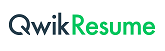 